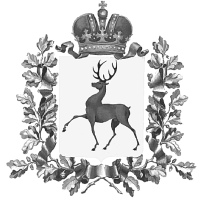 Администрация городского округа Навашинский Нижегородской областиПОСТАНОВЛЕНИЕ16.08.2022  			                                                                                          № 699О внесении изменений в Административный регламент по предоставлению муниципальной услуги «Выдача разрешения на вырубку или проведение иных работ, связанных со сносом или пересадкой зеленых насаждений на территории городского округа Навашинский Нижегородской области», утвержденный постановлением администрации городского округа Навашинский Нижегородской области от 16.04.2019 №360С целью приведения в соответствие с требованиями действующего законодательства Административного регламента по предоставлению муниципальной услуги «Выдача разрешения на вырубку или проведение иных работ, связанных со сносом или пересадкой зеленых насаждений на территории городского округа Навашинский Нижегородской области», утвержденного постановлением администрации городского округа Навашинский Нижегородской области от 16.04.2019 №360 (в редакции постановления администрации городского округа Навашинский от 06.08.2019 №724) (далее – Регламент), Администрация городского округа Навашинский  п о с т а н о в л я е т:  1. Внести в вышеуказанный Регламент следующие изменения:1.1. Дополнить пункт 2.6. Регламента следующими подпунктами:	«2.6.7. Документ, удостоверяющий личность заявителя или его законного представителя (в случае, если заявление подается представителем заявителя);	2.6.8. При предоставлении муниципальных услуг в электронной форме идентификация и аутентификация могут осуществляться посредством:а) единой системы идентификации и аутентификации или иных государственных информационных систем, если такие государственные информационные системы в установленном Правительством Российской Федерации порядке обеспечивают взаимодействие с единой системой идентификации и аутентификации, при условии совпадения сведений о физическом лице в указанных информационных системах;б) единой системы идентификации и аутентификации и единой информационной системы персональных данных, обеспечивающей обработку, включая сбор и хранение, биометрических персональных данных, их проверку и передачу информации о степени их соответствия предоставленным биометрическим персональным данным физического лица.»;1.2. Изложить пункт 2.7. Регламента в следующей редакции:«2.7. Запрет требовать от заявителя предоставления документов и информации или осуществления действий при предоставлении муниципальной услуги.	2.7.1. Запрещено требовать от заявителя:	2.7.1.1. Представления документов и информации или осуществления действий, представление или осуществление которых не предусмотрено нормативными правовыми актами, регулирующими отношения, возникающие в связи с предоставлением муниципальных услуг;	2.7.1.2. Представления документов и информации, в том числе подтверждающих внесение заявителем платы за предоставление муниципальной услуги, которые находятся в распоряжении органа, предоставляющего муниципальную услугу, иных государственных органов, органов местного самоуправления либо подведомственных государственным органам или органам местного самоуправления организаций, участвующих в предоставлении муниципальной услуги, в соответствии с нормативными правовыми актами Российской Федерации, нормативными правовыми актами Нижегородской области, муниципальными правовыми актами, за исключением документов, включенных в определенный частью 6 статьи 7 Федерального закона от 27 июля 2010 г. № 210-ФЗ «Об организации предоставления государственных и муниципальных услуг» перечень документов. Заявитель вправе представить указанные документы и информацию в органы, предоставляющие муниципальную услугу, по собственной инициативе;	2.7.1.3. Осуществления действий, в том числе согласований, необходимых для получения муниципальной услуги и связанных с обращением в иные государственные органы, органы местного самоуправления, организации, за исключением получения услуг и получения документов и информации, предоставляемых в результате предоставления таких услуг, включенных в перечни, указанные в части 1 статьи 9 Федерального закона от 27 июля 2010 г. № 210-ФЗ «Об организации предоставления государственных и муниципальных услуг»;	2.7.1.4. Представления документов и информации, отсутствие и (или) недостоверность которых не указывались при первоначальном отказе в приеме документов, необходимых для предоставления муниципальной услуги, либо в предоставлении муниципальной услуги, за исключением следующих случаев:	а) изменение требований нормативных правовых актов, касающихся предоставления муниципальной услуги, после первоначальной подачи запроса о предоставлении муниципальной услуги;б) наличие ошибок в запросе о предоставлении муниципальной услуги и документах, поданных заявителем после первоначального отказа в приеме документов, необходимых для предоставления муниципальной услуги, либо в предоставлении муниципальной услуги и не включенных в представленный ранее комплект документов;в) истечение срока действия документов или изменение информации после первоначального отказа в приеме документов, необходимых для предоставления муниципальной услуги, либо в предоставлении муниципальной услуги;г) выявление документально подтвержденного факта (признаков) ошибочного или противоправного действия (бездействия) должностного лица органа, предоставляющего муниципальную услугу, муниципального служащего при первоначальном отказе в приеме документов, необходимых для предоставления муниципальной услуги, либо в предоставлении муниципальной услуги, о чем в письменном виде за подписью руководителя органа, предоставляющего муниципальную услугу, при первоначальном отказе в приеме документов, необходимых для предоставления муниципальной услуги, уведомляется заявитель, а также приносятся извинения за доставленные неудобства:2.7.1.5. Предоставления на бумажном носителе документов и информации, электронные образы которых ранее были заверены в соответствии с пунктом 7.2 части 1 статьи 16 Федерального закона от 27 июля 2010 г. № 210-ФЗ «Об организации предоставления государственных и муниципальных услуг», за исключением случаев, если нанесение отметок на такие документы либо их изъятие является необходимым условием предоставления муниципальной услуги, и иных случаев, установленных федеральными законами.»;  1.3. Изложить пункт 2.10.3 Регламента в следующей редакции:	«2.10.3. Уничтожение зеленых насаждений без возмещения компенсационной стоимости допускается при вынужденном сносе зеленых насаждений, оформленном в установленном порядке, в случае:1) вырубке (сносе) зеленых насаждений, производимой в соответствии с проектом реконструкции озелененной территории, утвержденным в порядке, установленном муниципальным нормативным правовым актом;2) вырубке (сносе) аварийных деревьев, представляющих опасность для жизни и здоровья граждан;3) вынужденной вырубке (сносе) зеленых насаждений при ликвидации аварий и последствий чрезвычайных ситуаций природного и техногенного характера;4) санитарных рубках и рубках ухода, проводимых в установленном порядке;5) вырубке (сносе) зеленых насаждений, производимой на земельных участках, предоставленных для индивидуального жилищного строительства, ведения личного подсобного хозяйства, садоводства и огородничества, сельскохозяйственного использования, организации лесопитомников и питомников плодовых, ягодных, декоративных культур;6) вырубке (сносе) зеленых насаждений, производимой на земельных участках, предоставленных для организации мест погребения, а также при содержании мест погребения;	7) вырубке (сносе) зеленых насаждений, производимой на земельных участках, предназначенных для обустройства общественных пляжей и мест массового отдыха людей, прилегающих к водным объектам, с учетом правил землепользования и застройки и включенных в перечень, утвержденный уполномоченным Правительством Нижегородской области органом исполнительной власти Нижегородской области.». 2. Организационному отделу администрации городского округа Навашинский обеспечить опубликование настоящего постановления в официальном вестнике – приложении к газете «Приокская правда» и разместить на официальном сайте органов местного самоуправления городского округа Навашинский Нижегородской области в информационно-телекоммуникационной сети «Интернет».  3. Контроль за исполнением настоящего постановления возложить на заместителя главы администрации, директора департамента О.М.Мамонову.Глава местного самоуправления		                                               Т.А. Берсенева